РЕШЕНИЕРассмотрев проект решения Городской Думы Петропавловск-Камчатского городского округа о внесении изменений в решение Городской Думы Петропавловск-Камчатского городского округа от 24.04.2013 № 170-р «О комиссии по вопросам управления акционерными обществами», внесенный исполняющим полномочия Главы Петропавловск-Камчатского городского округа Брызгиным К.В., 
в соответствии со статьей 28 Устава Петропавловск-Камчатского городского округа, частью 2 статьи 8 Решения Городской Думы Петропавловск-Камчатского городского округа от 25.12.2008 № 94-нд «О порядке управления находящимися в собственности Петропавловск-Камчатского городского округа акциями акционерных обществ 
и осуществления полномочий органов управления акционерного общества в случае, если в собственности Петропавловск-Камчатского городского округа находится 
100 процентов акций акционерного общества» Городская Дума Петропавловск-Камчатского городского округаРЕШИЛА:1. Внести в решение Городской Думы Петропавловск-Камчатского городского округа от 24.04.2013 № 170-р «О комиссии по вопросам управления акционерными обществами» следующие изменения:1) предложение второе пункта 1.5 Положения о комиссии по вопросам управления акционерными обществами изложить в следующей редакции:«Председателем комиссии является заместитель Главы администрации Петропавловск-Камчатского городского округа - начальник Управления экономического развития и имущественных отношений администрации Петропавловск-Камчатского городского округа либо лицо, исполняющее в период отсутствия заместителя Главы администрации Петропавловск-Камчатского городского округа - начальника Управления экономического развития 
и имущественных отношений администрации Петропавловск-Камчатского городского округа его обязанности.»;2) пункт 1.8 Положения о комиссии по вопросам управления акционерными обществами изложить в следующей редакции:«1.8. Председатель комиссии, заместитель председателя комиссии, другие члены комиссии (далее – члены комиссии) и секретарь комиссии, получившие доступ к конфиденциальной и инсайдерской информации об Обществе, не должны сообщать ее иным лицам, не имеющим доступа к такой информации, а также использовать 
ее в своих интересах или в интересах других лиц.»;3) в пункте 1.9 Положения о комиссии по вопросам управления акционерными обществами после слов «члены комиссии» добавить слова «и секретарь комиссии»;4) состав комиссии по вопросам управления акционерными обществами изложить в редакции согласно приложению к настоящему решению.2. Настоящее решение вступает в силу со дня его подписания.Приложение к решению Городской ДумыПетропавловск-Камчатскогогородского округаот 27.06.2018 № 204-р«Приложение 2 к решению Городской ДумыПетропавловск-Камчатскогогородского округа24.04.2013 № 170-рСостав комиссии по вопросам управления акционерными обществамиПредседатель комиссии:Члены комиссии: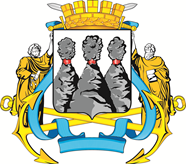 ГОРОДСКАЯ ДУМАПЕТРОПАВЛОВСК-КАМЧАТСКОГО ГОРОДСКОГО ОКРУГАот 27.06.2018 № 204-р10-я (внеочередная) сессияг.Петропавловск-КамчатскийО внесении изменений в решение Городской Думы Петропавловск-Камчатского городского округа                           от 24.04.2013 № 170-р «О комиссии            по вопросам управления акционерными обществами»Председатель Городской Думы Петропавловск-Камчатского городского округа Г.В. МонаховаПозднякова Е.С.--заместитель Главы администрации Петропавловск-Камчатского городского округа -  начальник Управления экономического развития и имущественных отношений администрации Петропавловск-Камчатского городского округа.Заместитель председателя комиссии:Заместитель председателя комиссии:Заместитель председателя комиссии:Заместитель председателя комиссии:Кокорина Т.П.-заместитель начальника Управления экономического развития и имущественных отношений администрации Петропавловск-Камчатского городского округа.заместитель начальника Управления экономического развития и имущественных отношений администрации Петропавловск-Камчатского городского округа.Зикратов А.В.--депутат Городской Думы Петропавловск-Камчатского городского округа по избирательному округу № 1;Кронов А.А.-депутат Городской Думы Петропавловск-Камчатского городского округа по избирательному округу № 3;депутат Городской Думы Петропавловск-Камчатского городского округа по избирательному округу № 3;Лесков Б.А.-депутат Городской Думы Петропавловск-Камчатского городского округа по единому муниципальному избирательному округу;депутат Городской Думы Петропавловск-Камчатского городского округа по единому муниципальному избирательному округу;Прудкий Д.А.-депутат Городской Думы Петропавловск-Камчатского городского округа по избирательному округу № 4;депутат Городской Думы Петропавловск-Камчатского городского округа по избирательному округу № 4;Чубкова О.С.-заместитель Главы администрации Петропавловск-Камчатского городского округа - руководитель Управления финансов администрации Петропавловск-Камчатского городского округа.».заместитель Главы администрации Петропавловск-Камчатского городского округа - руководитель Управления финансов администрации Петропавловск-Камчатского городского округа.».